Школьный лагерь «Маленькая страна»5 июня.  «День шестой. Всемирный день охраны окружающей среды (День Эколога)»В это день наши туристы прошли по экологическому маршруту. Сегодня сотрудник ООО «Нижэкология-НН» провел «Экологический урок чистоты».Ребята получили знания не только о сортировке мусора и раздельном сборе отходов, но и поучаствовали в интересном мастер-классе по изготовлению поделки из вторичных материальных ресурсов. По окончании практических занятий все ребята получили звание «Мастеров раздельного сбора». В конце дня состоялся конкурс рисунков на асфальте на тему «Мы за экологию».Сегодняшний день детям запомнится ещё и участием в турнире по спортивному лазертагу.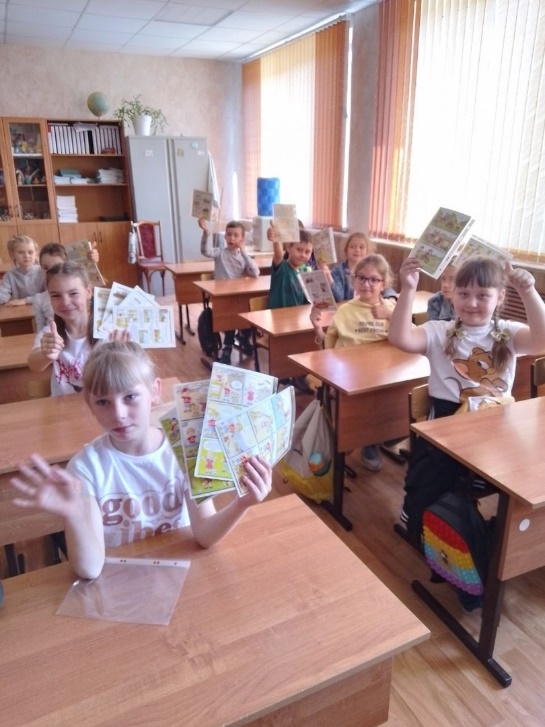 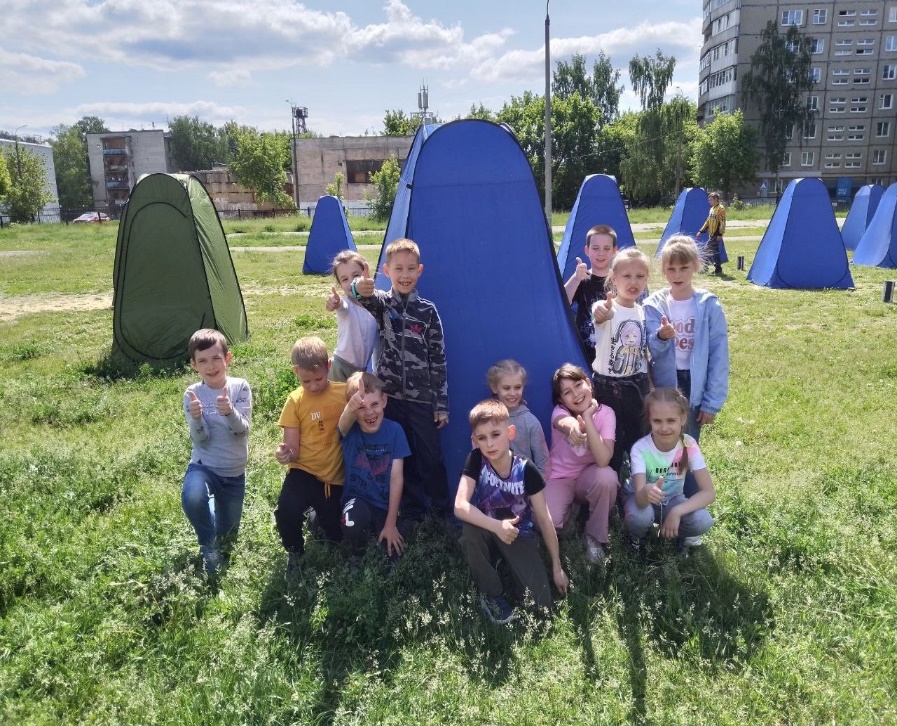 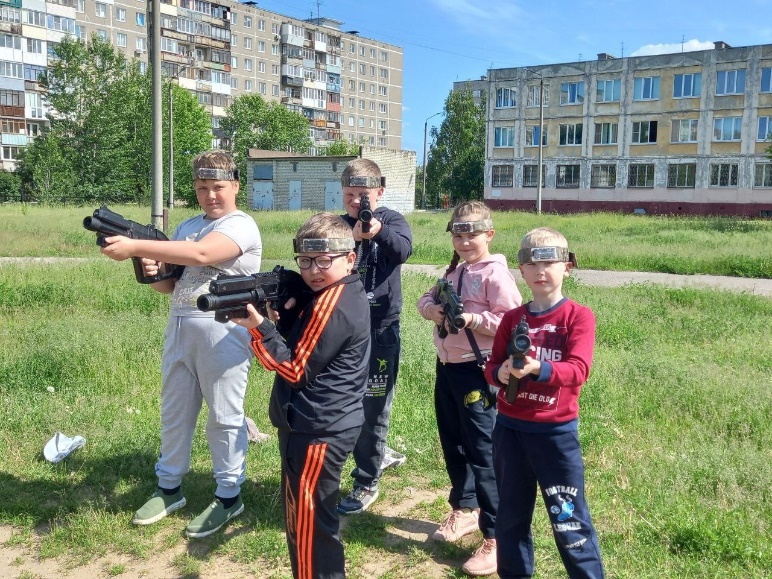 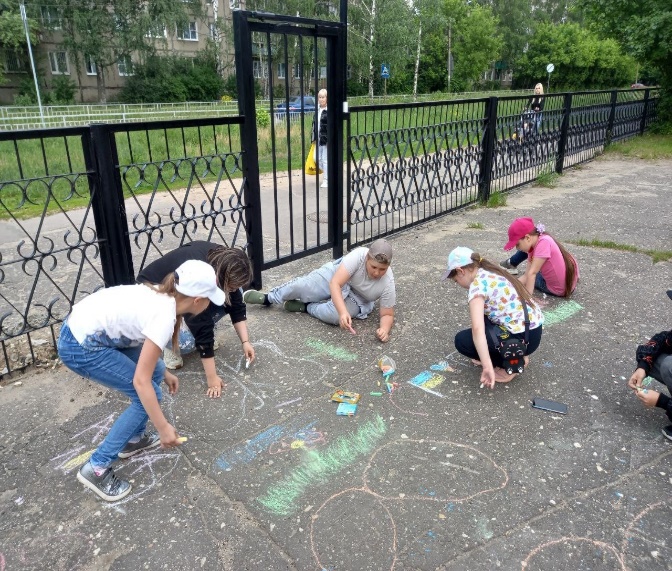 